Prueba diagnóstica rápida de antígenos del SARS-CoV-2: Evaluación de competenciasUso previstoEsta herramienta tiene por objeto ser utilizada por el instructor para evaluar el éxito de la capacitación y las competencias adquiridas por el personal de laboratorio o los profesionales de la salud para realizar las PDR de antígenos del SARS-CoV-2. El objetivo de esta evaluación de competencias es determinar si los participantes han comprendido el contenido de la capacitación; pueden realizar con exactitud y seguridad la obtención de la muestra nasofaríngea y una o varias PDR de antígenos del SARS-CoV-2; y son capaces de interpretar y registrar los resultados de las pruebas.Esta evaluación de competencias se llevará a cabo después de la capacitación inicial. Una vez que los participantes hayan obtenido dos muestras nasofaríngeas y procesado un mínimo de dos PDR de antígenos del SARS-CoV-2 durante la capacitación, se pedirá a cada uno que realice de manera independiente dos pruebas PDR de antígenos del SARS-CoV-2 completas en paralelo, utilizando (si es posible) muestras enmascaradas. Los participantes podrán utilizar las guías de ayuda. El moderador observará sin intervenir ni corregir las equivocaciones. Para obtener un certificado de finalización con éxito, los participantes deberán:obtener una puntuación mínima del 80% en la prueba práctica (sección A), en la cual los participantes tendrán que obtener una muestra nasofaríngea mientras son observados por un instructor;obtener una puntuación mínima del 80% en la prueba práctica (sección B), en la cual los participantes tendrán que realizar dos PDR de antígenos del SARS-CoV-2 en muestras enmascaradas mientras son observados por un instructor;obtener una puntuación mínima del 80% en la prueba teórica escrita (sección C), en la cual los participantes tendrán que responder a quince preguntas de opción múltiple sobre el contenido presentado en el taller;obtener una puntuación mínima del 80% en la prueba de lectura práctica de resultados (sección D), en la cual los participantes tendrán que interpretar correctamente diferentes resultados de PDR de antígenos del SARS-CoV-2 que se les presentarán mediante fotografías.Materiales necesarios para realizar las evaluaciones de competenciasVéase la lista de verificación de los materiales didácticos. Los materiales didácticos incluyen lo siguiente:hisopos estériles nuevos (sin abrir) para que cada participante pueda llevar a cabo tres obtenciones de muestras;equipo de protección personal (EPP) formado por guantes, batas, protección ocular o caretas protectoras, mascarillas de protección respiratoria (FFP2 o N95 de diversos tamaños), mascarillas quirúrgicas;bolígrafos o rotuladores para marcar y rotular;lejía de uso doméstico, etanol y toallas de papel para limpiar el puesto de trabajo y las manos;jabón para el lavado de las manos;kits de PDR de antígenos del SARS-CoV-2 suficientes para que cada participante realice tres pruebas (de práctica) y dos pruebas para evaluación de competencias (desempeño);bolsas herméticas para materiales de riesgo biológico en las que colocar o a las que trasladar los materiales de riesgo biológico y recipientes para desechos; dos botellas del líquido pulverizable (una para la lejía y la otra para el etanol);dispositivos de medida para preparar las soluciones de lejía y de alcohol;cronómetros;materiales para las pruebas de desempeño (controles positivos y negativos); libro de registro de PDR de antígenos del SARS-CoV-2;  termómetro;gafas de lectura (que se usarán durante la evaluación de competencias si algún participante las necesita).Prueba diagnóstica rápida de antígenos del SARS-CoV-2: Evaluación de competenciasPrueba práctica: Obtención de muestras nasofaríngeas Instrucciones:Póngase el EPP.Prepare el puesto de trabajo. Obtenga una muestra nasofaríngea.El participante debe realizar correctamente las tareas indicadas en la lista de verificación. Si no es así, la respuesta debe ser “NO” y debe proporcionarse una explicación en la última columna.El participante obtendrá 1 punto por cada tarea realizada correctamente.Nombre del participante: _____________________                      Fecha (dd/mm/aa): __ __/__ __/__ __     Nombre del moderador: _____________________                      Fecha (dd/mm/aa): __ __/__ __/__ __     Prueba diagnóstica rápida de antígenos del SARS-CoV-2: Evaluación de competenciasPrueba práctica: PDR de antígenos del SARS-CoV-2Instrucciones:Póngase el EPP.Prepare el puesto de trabajo. Procese dos muestras en paralelo según lo indicado en la guía de referencia rápida o las instrucciones de uso para la PDR de antígenos del SARS-CoV-2. Quítese el EPP.El participante debe realizar correctamente las tareas indicadas en la lista de verificación para AMBAS muestras. Si no es así, la respuesta debe ser “NO” y debe proporcionarse una explicación en la última columna.El participante obtendrá 1 punto por cada tarea realizada correctamente.Nombre del participante: _____________________                      Fecha (dd/mm/aa): __ __/__ __/__ __     Nombre del moderador: _____________________                   	Fecha (dd/mm/aa): __ __/__ __/__ __     Prueba diagnóstica rápida de antígenos del SARS-CoV-2: Evaluación de competenciasPrueba teórica 	Instrucciones:El moderador proporcionará al participante esta hoja.El participante deberá responder a quince preguntas de opción múltiple sobre el contenido presentado en el taller.El participante obtendrá 1 punto cuando haya respondido correctamente a una pregunta en su totalidad.Nombre del participante: _____________________                  	Fecha (dd/mm/aa): __ __/__ __/__ __     Nombre del moderador: _____________________                      Fecha (dd/mm/aa): __ __/__ __/__ __     Si el módulo opcional sobre autodiagnóstico (S1 − Uso de las PDR-Ag del SARS-CoV-2 para el autodiagnóstico de COVID-19) está incluido en la capacitación, seleccione una pregunta sobre el autodiagnóstico para reemplazar una de las preguntas teóricas.Prueba diagnóstica rápida de antígenos del SARS-CoV-2: Evaluación de competenciasEvaluación práctica de la lectura de resultadosInstrucciones:El participante deberá elegir la opción (positivo, negativo, no válido) para cada uno de los ejemplos de resultados.El participante deberá describir el manejo del paciente en función del resultado obtenido.El participante obtendrá 1 punto por cada interpretación correcta.Nota: la lectura de los resultados de la prueba requiere una visión cercana normal o corregida. En caso de que tenga alguna dificultad para leer las líneas de la prueba, avísele al instructor.Nombre del participante: _____________________                      Fecha (dd/mm/aa): __ __/__ __/__ __     Nombre del moderador: _____________________                      Fecha (dd/mm/aa): __ __/__ __/__ __     Prueba diagnóstica rápida de antígenos del SARS-CoV-2: Evaluación de competenciasConclusiónNombre del participante: _____________________                      Fecha (dd/mm/aa): __ __/__ __/__ __#Un participante tan solo puede superar la evaluación de competencias si se alcanzan las puntuaciones establecidas para TODAS Y CADA UNA de las partes A, B, C y D. Nombre del moderador: _____________________                      Fecha (dd/mm/aa): __ __/__ __/__ __     Respuestas a la evaluación teórica Respuestas en la hoja de lecturaDeclaración de exención de responsabilidadesPlataforma de la OMS de aprendizaje de seguridad sanitaria: Materiales didácticosEstos materiales didácticos de la OMS son © Organización Mundial de la Salud (OMS) 2022. Reservados todos los derechos.El uso de estos materiales está sujeto a las condiciones de uso de la los materiales didácticos de la plataforma de la OMS de aprendizaje de seguridad sanitaria que usted aceptó al descargarlos y que pueden consultarse [en inglés] en la plataforma de aprendizaje de seguridad sanitaria en: https://extranet.who.int/hslp.  Si usted adapta, modifica, traduce o cambia de cualquier otra manera el contenido de estos materiales, no debe dar a entender que la OMS respalda en modo alguno esas modificaciones ni puede usar el nombre o el logo de la OMS en esos materiales modificados.  Además, sírvase informar a la OMS de cualquier modificación de estos materiales que usted utilice públicamente, para fines de registro y desarrollo continuo, enviando un mensaje de correo electrónico a ihrhrt@who.int.NúmeroPreguntaSíNoComentario1¿Se puso el participante el EPP apropiado para realizar la prueba? 2¿Obtuvo el participante todos los insumos necesarios para realizar la obtención de la muestra nasofaríngea? 3¿Introdujo el participante un hisopo estéril en el orificio nasal del paciente, llegando a la superficie de la nasofaringe posterior?4¿Frotó el participante el hisopo en la superficie de la nasofaringe posterior?5¿Retiró el participante el hisopo estéril de las fosas nasales?SECCIÓN A: Puntuación/Número de respuestas correctasSECCIÓN A: Puntuación/Número de respuestas correctas/ 5 =     %/ 5 =     %…………… %NúmeroPreguntaSíNoComentario1¿Se puso el participante el EPP apropiado para realizar la prueba? (Véase la sección A:1)2¿Leyó el participante detenidamente las instrucciones de uso de la PDR de antígeno del SARS-CoV-2?3¿Obtuvo el participante todos los insumos necesarios para realizar el procedimiento de la PDR de antígenos del SARS-CoV-24¿Preparó el participante correctamente el puesto de trabajo?5¿Verificó el participante la fecha de caducidad de la PDR de antígenos del SARS-CoV-2?6¿Verificó el participante que el dispositivo de prueba y el paquete de desecante que se encuentra en la bolsa de papel de aluminio no estén dañados y que sean válidos?7¿Introdujo el participante el hisopo en un tubo de tampón de extracción y revolvió el hisopo mientras apretaba el tubo de tampón?8¿Retiró el participante el hisopo mientras apretaba los lados del tubo para extraer el líquido del hisopo?9¿Presionó el participante con fuerza la tapa de la boquilla sobre el tubo?10¿Aplicó el participante el número requerido de gotas de la muestra extraída en el recipiente para la muestra del dispositivo de análisis?11¿Leyó el participante el resultado de la PDR de antígenos del SARS-CoV-2 después del período de tiempo necesario?12¿Interpretó el participante correctamente el resultado de la PDR de antígenos del SARS-CoV-2?13¿Registró el participante el resultado de la prueba en el libro de registro de PDR de antígenos del SARS-CoV-2?14¿Eliminó el participante todos los desechos (por ejemplo, kit de análisis utilizado, tubo de tampón de extracción, hisopo y soporte de papel) utilizando la bolsa para materiales de riesgo biológico?15¿Se quitó el participante la bata y los guantes antes de abandonar el puesto de trabajo?16¿Realizó el participante una higiene adecuada de las manos después de finalizar el procedimiento de la PDR de antígenos del SARS-CoV-2?SECCIÓN B: Puntuación / Número de respuestas correctasSECCIÓN B: Puntuación / Número de respuestas correctas/ 16 =     %/ 16 =     %…………… %Preguntas sobre la PDR de antígenos del SARS-CoV-2Respuesta correctaRespuesta correctaSi se indica NO, agregar un comentario1. Qué detecta una PDR de antígenos? Antígenos virales. ARN viral. ADN viral. Ninguna de las anteriores.SÍNO2. Uno de los inconvenientes de las pruebas de detección de las infecciones por el SARS-CoV-2 con las PDR de antígenos es que: Las pruebas pueden realizarse fuera del laboratorio (por ejemplo, en un centro clínico). Se dispone rápidamente de los resultados. Las PDR de antígenos son menos sensibles que las PAAN.❑ Las PDR de antígenos son fáciles de realizar.3. ¿En cuál de las siguientes situaciones recomienda actualmente la OMS usar PDR de antígenos del SARS-CoV-2?  Cuando se examina a personas sin síntomas (a menos que la persona sea un contacto de un caso confirmado). Cuando se examina a personas con síntomas en zonas en las que la transmisión del SARS-CoV-2 es muy alta. En lugares en los que no se disponga de medidas apropiadas de bioseguridad y de prevención y control de infecciones. Para el tamizaje en aeropuertos o fronteras en los puntos de entrada.4. ¿Qué práctica de la siguiente lista puede causar errores en las pruebas? (Marque solamente una respuesta) Realizar las pruebas según las instrucciones de uso del fabricante. Realizar la prueba varios días después de la obtención de la muestra. Utilizar kits de pruebas que no hayan caducado. Realizar sistemáticamente una verificación cruzada del etiquetado del formulario de solicitud de la muestra con el del recipiente de la muestra.5. ¿Cuál de las siguientes prácticas podría aumentar el riesgo de transmisión de la enfermedad al realizar las pruebas del SARS-CoV-2 con pruebas de detección de antígenos?  Asegurar una buena ventilación. Utilizar EPP.❑ No eliminar correctamente los desechos. ❑ Seguir los procedimientos y las buenas prácticas.6. ¿Qué EPP debe llevar el personal al realizar las PDR?(Seleccione todas las opciones que correspondan) Guantes.Bata de mangas largas.❑ Trajes de protección ❑ Protección ocular y respiratoria 7. ¿Cuál de las siguientes acciones debe llevarse a cabo al gestionar los insumos? (Marque todas las opciones que correspondan) Realizar recuentos regulares de las existencias (por ejemplo, semanalmente).Designar miembros del personal encargados del recuento de existencias y de la gestión de los registros.Verificar la integridad de los insumos cuando son recibidos en el centro.❑ Dejar que los kits caduquen antes de pedir más.8. Marque la afirmación correcta de la siguiente lista (solamente hay una respuesta correcta)Una PDR de antígenos del SARS-CoV-2 que tenga un resultado negativo puede usarse nuevamente para otra prueba u otro paciente.Si la bolsa o el precinto de la prueba están dañados, esa prueba no debe utilizarse.Se puede utilizar el tubo de tampón de extracción de otro kit si falta el tubo.Los resultados de la prueba pueden leerse varias horas después del plazo especificado.9.  ¿Cuáles de los siguientes componentes forman parte de la garantía de calidad?Pruebas de control de calidad.Visitas de supervisión.Pruebas de desempeño.Todas las anteriores.De las siguientes afirmaciones, ¿cuál es la incorrecta? (Marque solamente una respuesta)❑ El mantenimiento de registros permite que el centro de pruebas controle la calidad de las pruebas mediante indicadores de la calidad.❑ Los registros, como los formularios de solicitud de pruebas, los cuadernos de resultados y los registros de temperatura, deben conservarse en el mismo centro.❑ Cualquier persona puede acceder a todos los registros, ya que no contienen información confidencial.❑ Cuando los indicadores de la calidad se sitúan fuera de unos límites aceptables, se debe buscar la causa y tomar medidas correctoras.¿Cómo interpretaría este resultado de la PDR del antígeno del SARS-CoV-2 que aparece en la fotografía? 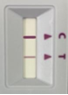 ❑ Positivo ❑ Negativo ❑ Inválido ¿Cómo interpretaría este resultado de la PDR del antígeno del SARS-CoV-2 que aparece en la fotografía? 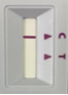 ❑ Positivo ❑ Negativo ❑ Inválido ¿Cómo interpretaría este resultado de la PDR del antígeno del SARS-CoV-2 que aparece en la fotografía? 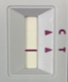 ❑ Positivo ❑ Negativo ❑ Inválido ¿Cómo interpretaría este resultado de la PDR del antígeno del SARS-CoV-2 que aparece en la fotografía? ❑ Positivo ❑ Negativo ❑ Inválido Ha realizado una PDR de antígenos del SARS-CoV-2 con una muestra de un paciente con síntomas respiratorios. Según las instrucciones de uso del kit de prueba, el tiempo máximo de lectura es de 15 min. Sin embargo, se ha distraído usted porque su jefe ha venido a preguntarle una cosa y ha leído el resultado a los 20 min. ¿Qué debería hacer si, al leer el resultado de la PDR, observa una línea débil en la marca "T" (línea de prueba) y una línea en la marca "C" (control)? ❑ Registrar la prueba como positiva.❑ Registrar la prueba como negativa.❑ Repetir la prueba.❑ Ninguna de las respuestas anteriores.SECCIÓN C: Puntuación/Número de respuestas correctas            / 15            / 15…………… %   PDR de antígenos del SARS-CoV-2 para el autodiagnóstico ¿A qué población prioritaria deben destinarse las pruebas de autodiagnóstico? q Personas asintomáticas sin exposición conocida q Trabajadores esenciales q Personas con riesgo de hospitalización o de presentar un cuadro grave q Personas con dificultades para acceder a los servicios existentes Seleccione la afirmación correcta de la lista siguiente. q Un resultado positivo en la prueba de autodiagnóstico probablemente indica infección activa por SARS-CoV-2. q Un resultado positivo en la prueba de autodiagnóstico probablemente es falso si se trata de una persona sin exposición conocida que vive en una zona de baja prevalencia de COVID-19.  q Un resultado negativo en la prueba de autodiagnóstico debe confirmarse mediante una prueba de amplificación de ácidos nucleicos. q Un resultado negativo en la prueba de autodiagnóstico indica una menor probabilidad de infección actual por SARS-CoV-2. Ejemplo del resultado de la pruebaInterpretación del resultadoInterpretación del resultadoInterpretación del resultadoComentario1.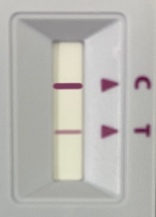 PositivoNegativoNo válido2.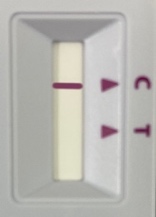 PositivoNegativoNo válido3.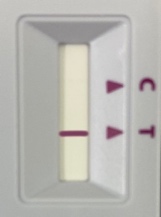 PositivoNegativoNo válido4.PositivoNegativoNo válido5.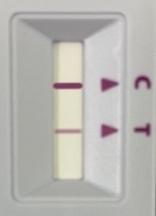 PositivoNegativoNo válidoEjemplo del resultado de la pruebaInterpretación del resultadoInterpretación del resultadoInterpretación del resultadoComentario6.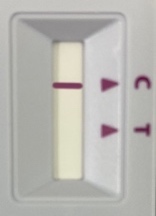 PositivoNegativoNo válido7.PositivoNegativoNo válido8.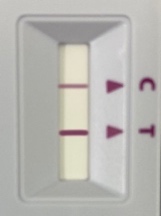 PositivoNegativoNo válido9.PositivoNegativoNo válido10.PositivoNegativoNo válidoSECCIÓN D: Puntuación/Número de respuestas correctasSECCIÓN D: Puntuación/Número de respuestas correctasSECCIÓN D: Puntuación/Número de respuestas correctas                  / 10                  / 10…………… %   ¿Se alcanzaron los objetivos de competencias?Si se indica NO, agregar un comentario¿Puntuación de la parte A: ≥80%?                   SÍNO¿Puntuación de la parte B: ≥80%?                   SÍNO¿Puntuación de la parte C: ≥80%?                 SÍNO¿Puntuación de la parte D: ≥80%?          SÍNOConclusión: El participante superó la evaluación de competenciasSÍ#NOPreguntas sobre la PDR de antígenos del SARS-CoV-21. Qué detecta una PDR de antígenos? Antígenos virales. ARN viral. ADN viral. Ninguna de las anteriores.2. Uno de los inconvenientes de las pruebas de detección de las infecciones por el SARS-CoV-2 con las PDR de antígenos es que: Las pruebas pueden realizarse fuera del laboratorio (por ejemplo, en un centro clínico). Se dispone rápidamente de los resultados. Las PDR de antígenos son menos sensibles que las PAAN.❑ Las PDR de antígenos son fáciles de realizar.3. ¿En cuál de las siguientes situaciones recomienda actualmente la OMS usar PDR de antígenos del SARS-CoV-2?  Cuando se examina a personas sin síntomas (a menos que la persona sea un contacto de un caso confirmado). Cuando se examina a personas con síntomas en zonas en las que la transmisión del SARS-CoV-2 es muy alta. En lugares en los que no se disponga de medidas apropiadas de bioseguridad y de prevención y control de infecciones. Para el tamizaje en aeropuertos o fronteras en los puntos de entrada.4. ¿Qué práctica de la siguiente lista puede causar errores en las pruebas? (Marque solamente una respuesta) Realizar las pruebas según las instrucciones de uso del fabricante. Realizar la prueba varios días después de la obtención de la muestra. Utilizar kits de pruebas que no hayan caducado. Realizar sistemáticamente una verificación cruzada del etiquetado del formulario de solicitud de la muestra con el del recipiente de la muestra.5. ¿Cuál de las siguientes prácticas podría aumentar el riesgo de transmisión de la enfermedad al realizar las pruebas del SARS-CoV-2 con pruebas de detección de antígenos?  Asegurar una buena ventilación. Utilizar EPP. No eliminar correctamente los desechos. ❑ Seguir los procedimientos y las buenas prácticas.6. ¿Qué EPP debe llevar el personal al realizar las PDR?(Seleccione todas las opciones que correspondan) Guantes.Bata de mangas largas.❑ Trajes de protección  Protección ocular y respiratoria 7. ¿Cuál de las siguientes acciones debe llevarse a cabo al gestionar los insumos? (Marque todas las opciones que correspondan) Realizar recuentos regulares de las existencias (por ejemplo, semanalmente).Designar miembros del personal encargados del recuento de existencias y de la gestión de los registros.Verificar la integridad de los insumos cuando son recibidos en el centro.❑ Dejar que los kits caduquen antes de pedir más.8. Marque la afirmación correcta de la siguiente lista (solamente hay una respuesta correcta)Una PDR de antígenos del SARS-CoV-2 que tenga un resultado negativo puede usarse nuevamente para otra prueba u otro paciente.Si la bolsa o el precinto de la prueba están dañados, esa prueba no debe utilizarse.Se puede utilizar el tubo de tampón de extracción de otro kit si falta el tubo.Los resultados de la prueba pueden leerse varias horas después del plazo especificado.9.  ¿Cuáles de los siguientes componentes forman parte de la garantía de calidad?Pruebas de control de calidad.Visitas de supervisión.Pruebas de desempeño.Todas las anteriores.De las siguientes afirmaciones, ¿cuál es la incorrecta? (Marque solamente una respuesta)❑ El mantenimiento de registros permite que el centro de pruebas controle la calidad de las pruebas mediante indicadores de la calidad.❑ Los registros, como los formularios de solicitud de pruebas, los cuadernos de resultados y los registros de temperatura, deben conservarse en el mismo centro. Cualquier persona puede acceder a todos los registros, ya que no contienen información confidencial.❑ Cuando los indicadores de la calidad se sitúan fuera de unos límites aceptables, se debe buscar la causa y tomar medidas correctoras.¿Cómo interpretaría este resultado de la PDR del antígeno del SARS-CoV-2 que aparece en la fotografía?  Positivo ❑ Negativo ❑ Inválido ¿Cómo interpretaría este resultado de la PDR del antígeno del SARS-CoV-2 que aparece en la fotografía? ❑ Positivo  Negativo ❑ Inválido ¿Cómo interpretaría este resultado de la PDR del antígeno del SARS-CoV-2 que aparece en la fotografía? ❑ Positivo ❑ Negativo  Inválido ¿Cómo interpretaría este resultado de la PDR del antígeno del SARS-CoV-2 que aparece en la fotografía? ❑ Positivo  Negativo ❑ Inválido Ha realizado una PDR de antígenos del SARS-CoV-2 con una muestra de un paciente con síntomas respiratorios. Según las instrucciones de uso del kit de prueba, el tiempo máximo de lectura es de 15 min. Sin embargo, se ha distraído usted porque su jefe ha venido a preguntarle una cosa y ha leído el resultado a los 20 min. ¿Qué debería hacer si, al leer el resultado de la PDR, observa una línea débil en la marca "T" (línea de prueba) y una línea en la marca "C" (control)? ❑ Registrar la prueba como positiva.❑ Registrar la prueba como negativa. Repetir la prueba.❑ Ninguna de las respuestas anteriores.SECCIÓN C: Puntuación/Número de respuestas correctasPreguntas sobre la PDR de antígenos del SARS-CoV-2 para el autodiagnóstico ¿A qué población prioritaria deben destinarse las pruebas de autodiagnóstico? q Personas asintomáticas sin exposición conocida Trabajadores esenciales Personas con riesgo de hospitalización o de presentar un cuadro grave Personas con dificultades para acceder a los servicios existentes Seleccione la afirmación correcta de la lista siguiente.  Un resultado positivo en la prueba de autodiagnóstico probablemente indica infección activa por SARS-CoV-2.  Un resultado positivo en la prueba de autodiagnóstico probablemente es falso si se trata de una persona sin exposición conocida que vive en una zona de baja prevalencia de COVID-19.  q Un resultado negativo en la prueba de autodiagnóstico debe confirmarse mediante una prueba de amplificación de ácidos nucleicos.  Un resultado negativo en la prueba de autodiagnóstico indica una menor probabilidad de infección actual por SARS-CoV-2. 1.Positivo2.Negativo3.No válido4.Negativo5.Positivo6.Negativo7.No válido8.Positivo9.Positivo10.Negativo